When replying please quote: SUB20/27579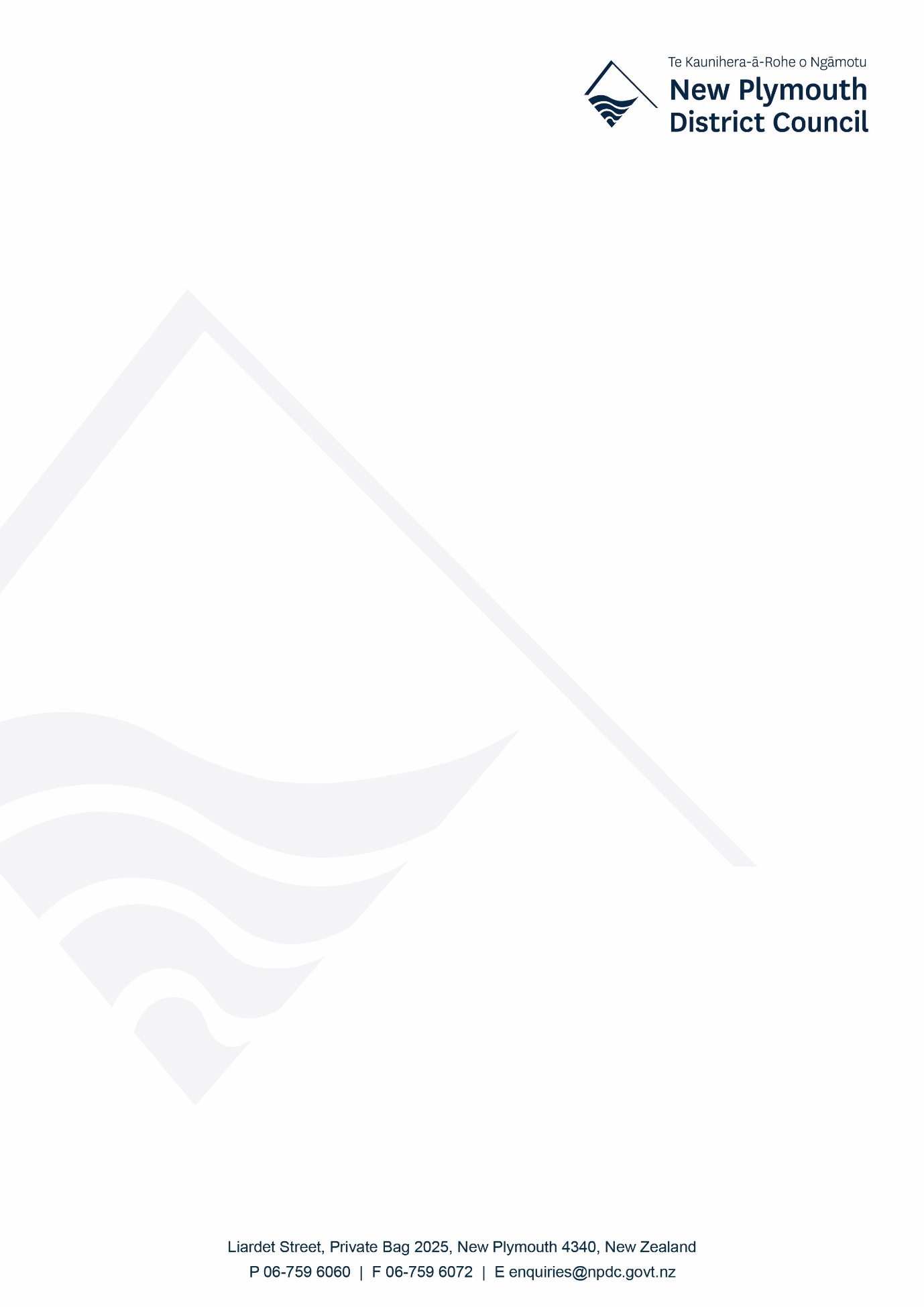 ECM87978266 July 2020notice of hearing – kelsey kEARNSNew Plymouth District Council advises that Mr Bill Wasley will hear and consider the application by Kelsey Kearns for a two lot subdivision at 249C Tukapa Street, New Plymouth.The hearing will convene at:10 am29 July 2020Civic Centre, Liardet Street, New PlymouthPlymouth RoomAs the applicant, or a submitter, you are invited to attend the hearing where the Hearing Commissioner will consider the application and submissions in support of/or opposing the application.The Commissioner expects to visit the site prior to the hearing. You will be contacts if access to the site, or your property is required.  During the site visit, the commissioner will not speak to any of the parties directly about the application’s merits.Pursuant to section 103B(2) of the Resource Management Act 1991, the pre-provision of evidence is mandatory for the resource consent.  The Council and the applicant are required to provide all evidence prior to the hearing.  The submitters are required to provide any expert evidence before the hearing, but can provide non-expert evidence (ie personal submissions) at the hearing. All evidence is expected to be provided electronically.  Evidence can be sent to the Hearings Administrator Jane Hickmott at jane.hickmott@npdc.govt.nz. The following timeframes apply:The applicant is required to provide all its briefs of evidence no later than 3.00pm on Thursday 14 July.  The Hearing Administrator will email you once the evidence is available on the Council’s website.Any submitter proposing to call expert witnesses is required to provide briefs of evidence from those experts by 3.00pm on Thursday 21 July. (An expert is a professional such as a planner, traffic engineer or similar.)If you have any additional written material to present at the hearing, please bring five (5) copies to the hearing.  The Hearing Commissioner has received a copy of the original application and submissions. You do not need to provide additional copies.If you would like to speak at the hearing, please email Julie Straka (jane.hickmott@npdc.govt.nz) by Tuesday 26 July.  Your email needs to provide:Your daytime phone number. Advise who will be speaking on your behalf (including any expert witnesses).Indicate how much time yourself and each of your representatives require to speak.This will enable an indicative hearing schedule to be prepared and pre-circulated.If you have any questions in relation to the hearing, please contact me on 759 6060 or at jane.hickmott@npdc.govt.nz.  Yours sincerelyJane HickmottHEARING ADMINSTRATORKey Dates for this hearing (for more information see below)Key Dates for this hearing (for more information see below)Council s42A report availableProvided 7 July 2022 Applicant’s evidence due3pm – Thursday 14 July Submitters expert evidence due3pm –Thursday 21 July Appearance confirmation dueMonday 25 July 